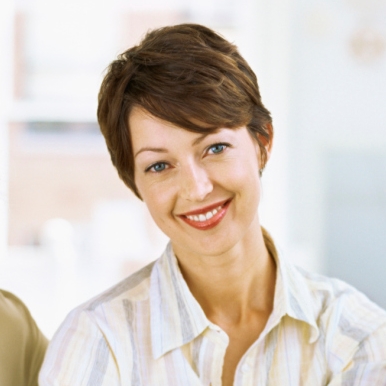 LUGAR Y FECHA DE NACIMIENTO:CURP: DATOS ACADÉMICOS BACHILLERATO: -INSTITUCIÓN EN LA QUE REALIZÓ SUS ESTUDIOSDOCUMENTO OBTENIDOLICENCIATURA-INSTITUCIÓN EN LA QUE REALIZÓ SUS ESTUDIOS• FECHA DE TITULACIÓN• CÉDULA PROFESIONAL FEDERALOTROS ESTUDIOS REALIZADOS:FORMACIÓN CONTINUA: CURSOS / SEMINARIOS/ DIPLOMADOS (ÚLTIMOS TRES AÑOS) PRODUCCIÓN ACADÉMICA:PARTICIPACIÓN EN CONGRESOS: como conferencista, panelista o ponente (Nombre, lugar, fecha del evento, título de la conferencia, ponencia o panel).ARTÍCULO PUBLICADO (Título, fecha, medio en que se publicó, registro; si fue en coautoría, nombres de coautores).CAPÍTULO DE LIBRO O LIBRO (Título, fecha, editorial, registro y lugar donde se publicó; si fue coordinación, autoría o coautoría; poner nombre de los coautores). DATOS LABORALES:INSTITUCIÓN EN LA QUE LABORA:DOMICILIO: ANTIGÜEDAD EN LA INSTITUCIÓN:CARGO/PUESTO:ANTIGÜEDAD EN EL CARGO:ESCRIBA UN BREVE RESUMEN DE SUS PRINCIPALES RESPONSABILIDADES, LOGROS MÁS DESTACADOS Y EXPECTATIVAS PROFESIONALESESCRIBA LAS ACTIVIDADES FAVORITAS QUE RELICE POR DIVERSIÓN, DISTRACCIÓN O ESPARCIMIENTO. LUGAR Y FECHA DE NACIMIENTO:CURP: DATOS ACADÉMICOS BACHILLERATO: -INSTITUCIÓN EN LA QUE REALIZÓ SUS ESTUDIOSDOCUMENTO OBTENIDOLICENCIATURA-INSTITUCIÓN EN LA QUE REALIZÓ SUS ESTUDIOS• FECHA DE TITULACIÓN• CÉDULA PROFESIONAL FEDERALOTROS ESTUDIOS REALIZADOS:FORMACIÓN CONTINUA: CURSOS / SEMINARIOS/ DIPLOMADOS (ÚLTIMOS TRES AÑOS) PRODUCCIÓN ACADÉMICA:PARTICIPACIÓN EN CONGRESOS: como conferencista, panelista o ponente (Nombre, lugar, fecha del evento, título de la conferencia, ponencia o panel).ARTÍCULO PUBLICADO (Título, fecha, medio en que se publicó, registro; si fue en coautoría, nombres de coautores).CAPÍTULO DE LIBRO O LIBRO (Título, fecha, editorial, registro y lugar donde se publicó; si fue coordinación, autoría o coautoría; poner nombre de los coautores). DATOS LABORALES:INSTITUCIÓN EN LA QUE LABORA:DOMICILIO: ANTIGÜEDAD EN LA INSTITUCIÓN:CARGO/PUESTO:ANTIGÜEDAD EN EL CARGO:ESCRIBA UN BREVE RESUMEN DE SUS PRINCIPALES RESPONSABILIDADES, LOGROS MÁS DESTACADOS Y EXPECTATIVAS PROFESIONALESESCRIBA LAS ACTIVIDADES FAVORITAS QUE RELICE POR DIVERSIÓN, DISTRACCIÓN O ESPARCIMIENTO. 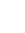 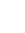 LUGAR Y FECHA DE NACIMIENTO:CURP: DATOS ACADÉMICOS BACHILLERATO: -INSTITUCIÓN EN LA QUE REALIZÓ SUS ESTUDIOSDOCUMENTO OBTENIDOLICENCIATURA-INSTITUCIÓN EN LA QUE REALIZÓ SUS ESTUDIOS• FECHA DE TITULACIÓN• CÉDULA PROFESIONAL FEDERALOTROS ESTUDIOS REALIZADOS:FORMACIÓN CONTINUA: CURSOS / SEMINARIOS/ DIPLOMADOS (ÚLTIMOS TRES AÑOS) PRODUCCIÓN ACADÉMICA:PARTICIPACIÓN EN CONGRESOS: como conferencista, panelista o ponente (Nombre, lugar, fecha del evento, título de la conferencia, ponencia o panel).ARTÍCULO PUBLICADO (Título, fecha, medio en que se publicó, registro; si fue en coautoría, nombres de coautores).CAPÍTULO DE LIBRO O LIBRO (Título, fecha, editorial, registro y lugar donde se publicó; si fue coordinación, autoría o coautoría; poner nombre de los coautores). DATOS LABORALES:INSTITUCIÓN EN LA QUE LABORA:DOMICILIO: ANTIGÜEDAD EN LA INSTITUCIÓN:CARGO/PUESTO:ANTIGÜEDAD EN EL CARGO:ESCRIBA UN BREVE RESUMEN DE SUS PRINCIPALES RESPONSABILIDADES, LOGROS MÁS DESTACADOS Y EXPECTATIVAS PROFESIONALESESCRIBA LAS ACTIVIDADES FAVORITAS QUE RELICE POR DIVERSIÓN, DISTRACCIÓN O ESPARCIMIENTO. LUGAR Y FECHA DE NACIMIENTO:CURP: DATOS ACADÉMICOS BACHILLERATO: -INSTITUCIÓN EN LA QUE REALIZÓ SUS ESTUDIOSDOCUMENTO OBTENIDOLICENCIATURA-INSTITUCIÓN EN LA QUE REALIZÓ SUS ESTUDIOS• FECHA DE TITULACIÓN• CÉDULA PROFESIONAL FEDERALOTROS ESTUDIOS REALIZADOS:FORMACIÓN CONTINUA: CURSOS / SEMINARIOS/ DIPLOMADOS (ÚLTIMOS TRES AÑOS) PRODUCCIÓN ACADÉMICA:PARTICIPACIÓN EN CONGRESOS: como conferencista, panelista o ponente (Nombre, lugar, fecha del evento, título de la conferencia, ponencia o panel).ARTÍCULO PUBLICADO (Título, fecha, medio en que se publicó, registro; si fue en coautoría, nombres de coautores).CAPÍTULO DE LIBRO O LIBRO (Título, fecha, editorial, registro y lugar donde se publicó; si fue coordinación, autoría o coautoría; poner nombre de los coautores). DATOS LABORALES:INSTITUCIÓN EN LA QUE LABORA:DOMICILIO: ANTIGÜEDAD EN LA INSTITUCIÓN:CARGO/PUESTO:ANTIGÜEDAD EN EL CARGO:ESCRIBA UN BREVE RESUMEN DE SUS PRINCIPALES RESPONSABILIDADES, LOGROS MÁS DESTACADOS Y EXPECTATIVAS PROFESIONALESESCRIBA LAS ACTIVIDADES FAVORITAS QUE RELICE POR DIVERSIÓN, DISTRACCIÓN O ESPARCIMIENTO. 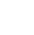 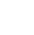 LUGAR Y FECHA DE NACIMIENTO:CURP: DATOS ACADÉMICOS BACHILLERATO: -INSTITUCIÓN EN LA QUE REALIZÓ SUS ESTUDIOSDOCUMENTO OBTENIDOLICENCIATURA-INSTITUCIÓN EN LA QUE REALIZÓ SUS ESTUDIOS• FECHA DE TITULACIÓN• CÉDULA PROFESIONAL FEDERALOTROS ESTUDIOS REALIZADOS:FORMACIÓN CONTINUA: CURSOS / SEMINARIOS/ DIPLOMADOS (ÚLTIMOS TRES AÑOS) PRODUCCIÓN ACADÉMICA:PARTICIPACIÓN EN CONGRESOS: como conferencista, panelista o ponente (Nombre, lugar, fecha del evento, título de la conferencia, ponencia o panel).ARTÍCULO PUBLICADO (Título, fecha, medio en que se publicó, registro; si fue en coautoría, nombres de coautores).CAPÍTULO DE LIBRO O LIBRO (Título, fecha, editorial, registro y lugar donde se publicó; si fue coordinación, autoría o coautoría; poner nombre de los coautores). DATOS LABORALES:INSTITUCIÓN EN LA QUE LABORA:DOMICILIO: ANTIGÜEDAD EN LA INSTITUCIÓN:CARGO/PUESTO:ANTIGÜEDAD EN EL CARGO:ESCRIBA UN BREVE RESUMEN DE SUS PRINCIPALES RESPONSABILIDADES, LOGROS MÁS DESTACADOS Y EXPECTATIVAS PROFESIONALESESCRIBA LAS ACTIVIDADES FAVORITAS QUE RELICE POR DIVERSIÓN, DISTRACCIÓN O ESPARCIMIENTO. LUGAR Y FECHA DE NACIMIENTO:CURP: DATOS ACADÉMICOS BACHILLERATO: -INSTITUCIÓN EN LA QUE REALIZÓ SUS ESTUDIOSDOCUMENTO OBTENIDOLICENCIATURA-INSTITUCIÓN EN LA QUE REALIZÓ SUS ESTUDIOS• FECHA DE TITULACIÓN• CÉDULA PROFESIONAL FEDERALOTROS ESTUDIOS REALIZADOS:FORMACIÓN CONTINUA: CURSOS / SEMINARIOS/ DIPLOMADOS (ÚLTIMOS TRES AÑOS) PRODUCCIÓN ACADÉMICA:PARTICIPACIÓN EN CONGRESOS: como conferencista, panelista o ponente (Nombre, lugar, fecha del evento, título de la conferencia, ponencia o panel).ARTÍCULO PUBLICADO (Título, fecha, medio en que se publicó, registro; si fue en coautoría, nombres de coautores).CAPÍTULO DE LIBRO O LIBRO (Título, fecha, editorial, registro y lugar donde se publicó; si fue coordinación, autoría o coautoría; poner nombre de los coautores). DATOS LABORALES:INSTITUCIÓN EN LA QUE LABORA:DOMICILIO: ANTIGÜEDAD EN LA INSTITUCIÓN:CARGO/PUESTO:ANTIGÜEDAD EN EL CARGO:ESCRIBA UN BREVE RESUMEN DE SUS PRINCIPALES RESPONSABILIDADES, LOGROS MÁS DESTACADOS Y EXPECTATIVAS PROFESIONALESESCRIBA LAS ACTIVIDADES FAVORITAS QUE RELICE POR DIVERSIÓN, DISTRACCIÓN O ESPARCIMIENTO. 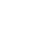 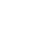 LUGAR Y FECHA DE NACIMIENTO:CURP: DATOS ACADÉMICOS BACHILLERATO: -INSTITUCIÓN EN LA QUE REALIZÓ SUS ESTUDIOSDOCUMENTO OBTENIDOLICENCIATURA-INSTITUCIÓN EN LA QUE REALIZÓ SUS ESTUDIOS• FECHA DE TITULACIÓN• CÉDULA PROFESIONAL FEDERALOTROS ESTUDIOS REALIZADOS:FORMACIÓN CONTINUA: CURSOS / SEMINARIOS/ DIPLOMADOS (ÚLTIMOS TRES AÑOS) PRODUCCIÓN ACADÉMICA:PARTICIPACIÓN EN CONGRESOS: como conferencista, panelista o ponente (Nombre, lugar, fecha del evento, título de la conferencia, ponencia o panel).ARTÍCULO PUBLICADO (Título, fecha, medio en que se publicó, registro; si fue en coautoría, nombres de coautores).CAPÍTULO DE LIBRO O LIBRO (Título, fecha, editorial, registro y lugar donde se publicó; si fue coordinación, autoría o coautoría; poner nombre de los coautores). DATOS LABORALES:INSTITUCIÓN EN LA QUE LABORA:DOMICILIO: ANTIGÜEDAD EN LA INSTITUCIÓN:CARGO/PUESTO:ANTIGÜEDAD EN EL CARGO:ESCRIBA UN BREVE RESUMEN DE SUS PRINCIPALES RESPONSABILIDADES, LOGROS MÁS DESTACADOS Y EXPECTATIVAS PROFESIONALESESCRIBA LAS ACTIVIDADES FAVORITAS QUE RELICE POR DIVERSIÓN, DISTRACCIÓN O ESPARCIMIENTO. LUGAR Y FECHA DE NACIMIENTO:CURP: DATOS ACADÉMICOS BACHILLERATO: -INSTITUCIÓN EN LA QUE REALIZÓ SUS ESTUDIOSDOCUMENTO OBTENIDOLICENCIATURA-INSTITUCIÓN EN LA QUE REALIZÓ SUS ESTUDIOS• FECHA DE TITULACIÓN• CÉDULA PROFESIONAL FEDERALOTROS ESTUDIOS REALIZADOS:FORMACIÓN CONTINUA: CURSOS / SEMINARIOS/ DIPLOMADOS (ÚLTIMOS TRES AÑOS) PRODUCCIÓN ACADÉMICA:PARTICIPACIÓN EN CONGRESOS: como conferencista, panelista o ponente (Nombre, lugar, fecha del evento, título de la conferencia, ponencia o panel).ARTÍCULO PUBLICADO (Título, fecha, medio en que se publicó, registro; si fue en coautoría, nombres de coautores).CAPÍTULO DE LIBRO O LIBRO (Título, fecha, editorial, registro y lugar donde se publicó; si fue coordinación, autoría o coautoría; poner nombre de los coautores). DATOS LABORALES:INSTITUCIÓN EN LA QUE LABORA:DOMICILIO: ANTIGÜEDAD EN LA INSTITUCIÓN:CARGO/PUESTO:ANTIGÜEDAD EN EL CARGO:ESCRIBA UN BREVE RESUMEN DE SUS PRINCIPALES RESPONSABILIDADES, LOGROS MÁS DESTACADOS Y EXPECTATIVAS PROFESIONALESESCRIBA LAS ACTIVIDADES FAVORITAS QUE RELICE POR DIVERSIÓN, DISTRACCIÓN O ESPARCIMIENTO. LUGAR Y FECHA DE NACIMIENTO:CURP: DATOS ACADÉMICOS BACHILLERATO: -INSTITUCIÓN EN LA QUE REALIZÓ SUS ESTUDIOSDOCUMENTO OBTENIDOLICENCIATURA-INSTITUCIÓN EN LA QUE REALIZÓ SUS ESTUDIOS• FECHA DE TITULACIÓN• CÉDULA PROFESIONAL FEDERALOTROS ESTUDIOS REALIZADOS:FORMACIÓN CONTINUA: CURSOS / SEMINARIOS/ DIPLOMADOS (ÚLTIMOS TRES AÑOS) PRODUCCIÓN ACADÉMICA:PARTICIPACIÓN EN CONGRESOS: como conferencista, panelista o ponente (Nombre, lugar, fecha del evento, título de la conferencia, ponencia o panel).ARTÍCULO PUBLICADO (Título, fecha, medio en que se publicó, registro; si fue en coautoría, nombres de coautores).CAPÍTULO DE LIBRO O LIBRO (Título, fecha, editorial, registro y lugar donde se publicó; si fue coordinación, autoría o coautoría; poner nombre de los coautores). DATOS LABORALES:INSTITUCIÓN EN LA QUE LABORA:DOMICILIO: ANTIGÜEDAD EN LA INSTITUCIÓN:CARGO/PUESTO:ANTIGÜEDAD EN EL CARGO:ESCRIBA UN BREVE RESUMEN DE SUS PRINCIPALES RESPONSABILIDADES, LOGROS MÁS DESTACADOS Y EXPECTATIVAS PROFESIONALESESCRIBA LAS ACTIVIDADES FAVORITAS QUE RELICE POR DIVERSIÓN, DISTRACCIÓN O ESPARCIMIENTO. LUGAR Y FECHA DE NACIMIENTO:CURP: DATOS ACADÉMICOS BACHILLERATO: -INSTITUCIÓN EN LA QUE REALIZÓ SUS ESTUDIOSDOCUMENTO OBTENIDOLICENCIATURA-INSTITUCIÓN EN LA QUE REALIZÓ SUS ESTUDIOS• FECHA DE TITULACIÓN• CÉDULA PROFESIONAL FEDERALOTROS ESTUDIOS REALIZADOS:FORMACIÓN CONTINUA: CURSOS / SEMINARIOS/ DIPLOMADOS (ÚLTIMOS TRES AÑOS) PRODUCCIÓN ACADÉMICA:PARTICIPACIÓN EN CONGRESOS: como conferencista, panelista o ponente (Nombre, lugar, fecha del evento, título de la conferencia, ponencia o panel).ARTÍCULO PUBLICADO (Título, fecha, medio en que se publicó, registro; si fue en coautoría, nombres de coautores).CAPÍTULO DE LIBRO O LIBRO (Título, fecha, editorial, registro y lugar donde se publicó; si fue coordinación, autoría o coautoría; poner nombre de los coautores). DATOS LABORALES:INSTITUCIÓN EN LA QUE LABORA:DOMICILIO: ANTIGÜEDAD EN LA INSTITUCIÓN:CARGO/PUESTO:ANTIGÜEDAD EN EL CARGO:ESCRIBA UN BREVE RESUMEN DE SUS PRINCIPALES RESPONSABILIDADES, LOGROS MÁS DESTACADOS Y EXPECTATIVAS PROFESIONALESESCRIBA LAS ACTIVIDADES FAVORITAS QUE RELICE POR DIVERSIÓN, DISTRACCIÓN O ESPARCIMIENTO. 